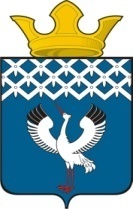 Российская ФедерацияСвердловская областьБайкаловский муниципальный районДума Байкаловского сельского поселения59-е заседание 4-го созываРЕШЕНИЕ21 июля 2022г.                                     с. Байкалово                                          № 291Об утверждении Положения о старосте сельского населенного пункта, входящего в состав Байкаловского сельского поселенияВ соответствии со статьей 27.1 Федерального закона от 6 октября 2003 года №131-ФЗ «Об общих принципах организации местного самоуправления в Российской Федерации», Законом Свердловской области от 22 мая 2019 года № 43-ОЗ «Об отдельных вопросах регулирования статуса старост сельских населенных пунктов, расположенных на территории Свердловской области», руководствуясь статьей 15-1 Устава Байкаловского сельского поселения, Дума Байкаловского сельского поселения,РЕШИЛА:1. Утвердить Положение о старосте сельского населенного пункта, входящего в состав Байкаловского сельского поселения (прилагается).2. Настоящее решение опубликовать в Информационном вестнике Байкаловского сельского поселения и на официальном сайте Думы Байкаловского сельского поселения: https://байкдума.рф.3. Контроль за исполнением настоящего решения возложить на комиссию Думы по соблюдению законности и вопросам местного самоуправления Председатель Думы Байкаловского сельского поселения  Байкаловского муниципального района               			      Свердловской области 						    С.В. Кузеванова 21 июля 2022г.Глава Байкаловского сельского поселения   Байкаловского муниципального районаСвердловской области                    			                        Д.В. Лыжин21 июля 2022г.Утверждено решением Думы Байкаловского сельского поселенияБайкаловского муниципального районаСвердловской области от 21.07.2022 г. №291ПОЛОЖЕНИЕО СТАРОСТЕ СЕЛЬСКОГО НАСЕЛЕННОГО ПУНКТА, ВХОДЯЩЕГО В СОСТАВ БАЙКАЛОВСКОГО СЕЛЬСКОГО ПОСЕЛЕНИЯ1. ОБЩИЕ ПОЛОЖЕНИЯ1.1. Настоящее Положение разработано в соответствии с Федеральным законом от 6 октября 2003 года № 131-ФЗ «Об общих принципах организации местного самоуправления в Российской Федерации», Законом Свердловской области от 22 мая 2019 года № 43-ОЗ «Об отдельных вопросах регулирования статуса старост сельских населенных пунктов, расположенных на территории Свердловской области», статьей 15-1 Устава Байкаловского сельского поселения.1.2. Для организации взаимодействия органов местного самоуправления Байкаловского сельского поселения и жителей сельского населенного пункта, входящего в состав Байкаловского сельского поселения (далее - сельский населенный пункт), при решении вопросов местного значения в сельском населенном пункте может назначаться староста сельского населенного пункта.1.3. Староста сельского населенного пункта назначается решением Думы Байкаловского сельского поселения по представлению собрания (схода) граждан сельского населенного пункта из числа лиц, проживающих на территории данного сельского населенного пункта и обладающих активным избирательным правом.1.4. Собрание (сход) граждан сельского населенного пункта по вопросу выдвижения кандидатуры старосты сельского населенного пункта, а также по вопросу досрочного прекращения полномочий старосты сельского населенного пункта проводится в порядке, установленном решением Думы Байкаловского сельского поселения.1.5. Староста сельского населенного пункта осуществляет свои полномочия в соответствии с Конституцией Российской Федерации, федеральными законами и иными нормативными правовыми актами Российской Федерации, законами и иными нормативными правовыми актами Свердловской области, муниципальными правовыми актами, настоящим Положением.1.6. Староста сельского населенного пункта не является лицом, замещающим государственную должность, должность государственной гражданской службы, муниципальную должность или должность муниципальной службы, не может состоять в трудовых отношениях и иных непосредственно связанных с ними отношениях с органами местного самоуправления Байкаловского сельского поселения.1.7. Старостой сельского населенного пункта не может быть назначено лицо:1) замещающее государственную должность, должность государственной гражданской службы, муниципальную должность или должность муниципальной службы;2) признанное судом недееспособным или ограниченно дееспособным;3) имеющее непогашенную или неснятую судимость.1.8. В соответствии с Уставом Байкаловского сельского поселения срок полномочий старосты сельского населенного пункта составляет пять лет.1.9. Полномочия старосты сельского населенного пункта прекращаются досрочно решением Думы Байкаловского  сельского поселения, принятым по представлению собрания (схода) граждан сельского населенного пункта, а также в случаях, установленных пунктами 1 - 7 части 10 статьи 40 Федерального закона от 6 октября 2003 года № 131-ФЗ «Об общих принципах организации местного самоуправления в Российской Федерации».2. ПОЛНОМОЧИЯ СТАРОСТЫ СЕЛЬСКОГО НАСЕЛЕННОГО ПУНКТА2.1. Староста сельского населенного пункта для решения возложенных на него задач осуществляет следующие полномочия:1) взаимодействует с органами местного самоуправления Байкаловского сельского поселения, муниципальными предприятиями и учреждениями и иными организациями по вопросам решения вопросов местного значения в сельском населенном пункте;2) взаимодействует с населением, в том числе посредством участия в сходах, собраниях, конференциях граждан, направляет по результатам таких мероприятий обращения и предложения, в том числе оформленные в виде проектов муниципальных правовых актов, подлежащие обязательному рассмотрению органами местного самоуправления Байкаловского сельского поселения;3) информирует жителей сельского населенного пункта по вопросам организации и осуществления местного самоуправления, а также содействует в доведении до их сведения иной информации, полученной от органов местного самоуправления Байкаловского сельского поселения;4) содействует органам местного самоуправления Байкаловского сельского поселения в организации и проведении публичных слушаний и общественных обсуждений, обнародовании их результатов в сельском населенном пункте.2.2. Староста сельского населенного пункта для решения возложенных на него задач имеет право:1) принимать в порядке, установленном Регламентом Думы Байкаловского сельского поселения, участие в заседаниях Думы Байкаловского сельского поселения, при рассмотрении вопросов, затрагивающих интересы жителей соответствующего сельского населенного пункта;2) содействовать органам местного самоуправления в привлечении граждан к участию на добровольной основе в социально значимых для сельского населенного пункта мероприятиях в целях решения вопросов местного значения муниципального образования, в том числе по обеспечению сохранности спортивных и детских игровых площадок, охране памятников истории и культуры местного (муниципального) значения, поддержанию в надлежащем состоянии мест захоронения, содержанию улиц и придомовых территорий, озеленению территории сельского населенного пункта, организации мест массового отдыха граждан на территории сельского населенного пункта;3) принимать участие в осуществлении контроля за соблюдением в сельском населенном пункте правил благоустройства территории Байкаловского сельского поселения, а также в организации благоустройства территории сельского населенного пункта в соответствии с этими правилами;4) содействовать органам местного самоуправления Байкаловского сельского поселения в реализации на территории сельского населенного пункта мероприятий, направленных на обеспечение первичных мер пожарной безопасности в сельском населенном пункте, защиту населения и территории сельского населенного пункта от чрезвычайных ситуаций природного и техногенного характера;5) содействовать органам местного самоуправления Байкаловского сельского поселения в разъяснении и организации исполнения на территории сельского населенного пункта законов и иных нормативных правовых актов Российской Федерации, законов и иных нормативных правовых актов Свердловской области (в рамках полномочий органов местного самоуправления), муниципальных правовых актов Байкаловского сельского поселения;6) выступить с инициативой о внесении инициативного проекта по вопросам, имеющим приоритетное значение для жителей сельского населенного пункта;7) принимать участие в заседаниях, совещаниях Администрации Байкаловского сельского поселения, при рассмотрении вопросов, затрагивающих интересы жителей соответствующего сельского населенного пункта.2.3. Староста сельского населенного пункта обязан:1) ежегодно представлять отчет о своей деятельности (в свободной форме) на собрании (сходе) граждан сельского населенного пункта и направлять такой отчет в Администрацию Байкаловского сельского поселения в срок до 1 мая следующего календарного года;2) при реализации гарантий деятельности старосты сельского населенного пункта, установленных подпунктами 2,3 пункта 5.1 настоящего Положения, представлять документы, подтверждающие понесенные расходы, связанные с осуществлением его деятельности, в соответствии с пунктом 5.7 настоящего Положения.3. ВЗАИМОДЕЙСТВИЕ СТАРОСТЫ СЕЛЬСКОГО НАСЕЛЕННОГО ПУНКТАС ОРГАНАМИ МЕСТНОГО САМОУПРАВЛЕНИЯ3.1. Староста сельского населенного пункта осуществляет свою деятельность во взаимодействии с органами местного самоуправления Байкаловского сельского поселения, специалистами территорий Администрации Байкаловского сельского поселения.Специалисты территорий курируют деятельность старосты сельского населенного пункта.3.2. Органы местного самоуправления Байкаловского сельского поселения:1) во взаимоотношениях с жителями сельского населенного пункта опираются на помощь старосты сельского населенного пункта при принятии решений по вопросам, затрагивающим интересы жителей соответствующего сельского населенного пункта, учитывают мнение жителей, полученное через старосту сельского населенного пункта;2) содействуют старосте сельского населенного пункта в осуществлении его полномочий, оказывают методическую и организационную помощь, предоставляют в необходимых случаях оргтехнику, помещения, создают иные необходимые условия для проведения встреч с жителями, собраний (сходов) граждан соответствующего сельского населенного пункта.4. УДОСТОВЕРЕНИЕ СТАРОСТЫ СЕЛЬСКОГО НАСЕЛЕННОГО ПУНКТА4.1. Документом, подтверждающим полномочия старосты сельского населенного пункта, является удостоверение, подписанное главой Байкаловского сельского поселения. Удостоверение старосты сельского населенного пункта выдается на срок полномочий старосты сельского населенного пункта.Описание и изображение удостоверения старосты сельского населенного пункта приведено в Приложении N 1 и Приложении N 2 к настоящему Положению.4.2. Удостоверение вручается старосте сельского населенного пункта главой Байкаловского сельского поселения в течение пяти рабочих дней со дня принятия Думой Байкаловского сельского поселения решения о назначении старосты сельского населенного пункта.При наличии возможности удостоверение может быть вручено старосте сельского населенного пункта в торжественной обстановке в присутствии жителей соответствующего сельского населенного пункта.Факт получения удостоверения подтверждается подписями старосты сельского населенного пункта и уполномоченного муниципального служащего в Журнале регистрации удостоверений старост сельских населенных пунктов, который ведется в Администрации Байкаловского сельского поселения по форме, установленной Приложением N 3 к настоящему Положению.4.3. По истечении срока полномочий старосты сельского населенного пункта либо в случае досрочного прекращения полномочий старосты сельского населенного пункта удостоверение возвращается гражданином в Администрацию Байкаловского сельского поселения в течение трех рабочих дней со дня прекращения полномочий.Факт возврата удостоверения подтверждается подписями гражданина и уполномоченного муниципального служащего в Журнале регистрации удостоверений старост сельских населенных пунктов.4.4. Журнал регистрации удостоверений старост сельских населенных пунктов хранится в Администрации Байкаловского сельского поселения в течение трех лет со дня его окончания, после чего уничтожается. Одновременно уничтожаются удостоверения старост сельских населенных пунктов, учтенные в данном Журнале регистрации удостоверений старост сельских населенных пунктов.5. ГАРАНТИИ ДЕЯТЕЛЬНОСТИ СТАРОСТЫ СЕЛЬСКОГО НАСЕЛЕННОГО ПУНКТА5.1. За счет средств бюджета Байкаловского сельского поселения устанавливаются следующие гарантии деятельности старосты сельского населенного пункта:1) доступ к информации, необходимой для осуществления деятельности старосты сельского населенного пункта, в порядке, установленном пунктом 5.3 настоящего Положения;2) возмещение старосте сельского населенного пункта расходов на оплату услуг телефонной связи и иных расходов, связанных с осуществлением его деятельности, в размерах и порядке, установленных пунктами 5.4, 5.6 - 5.8 настоящего Положения;3) возмещение расходов, связанных с использованием личного транспорта для осуществления деятельности старосты сельского населенного пункта, в размерах и порядке, установленных пунктами 5.5 - 5.8 настоящего Положения;4) внеочередной прием главой Байкаловского сельского поселения по вопросам, затрагивающим интересы жителей сельского населенного пункта, в порядке, установленном пунктом 5.9 настоящего Положения;5) возможность распространения информации об осуществлении деятельности старосты сельского населенного пункта в порядке, установленном пунктом 5.10 настоящего Положения.5.2. Гарантии деятельности старосты сельского населенного пункта, установленные подпунктами 2, 3 пункта 5.1 настоящего Положения, предоставляются за счет средств бюджета Байкаловского сельского поселения.Возмещение расходов, установленных подпунктами 2, 3 пункта 5.1 настоящего Положения, осуществляется при наличии бюджетных ассигнований и открытых лимитов бюджетных обязательств главному распорядителю бюджетных средств Байкаловского сельского поселения на реализацию гарантий деятельности старост сельских населенных пунктов.5.3. Доступ к информации, необходимой для осуществления деятельности старосты сельского населенного пункта осуществляется по его письменному запросу в органы местного самоуправления Байкаловского сельского поселения.Ответ на запрос старосты сельского населенного пункта направляется не позднее семи рабочих дней со дня его получения с приложением необходимых документов.При запросе старостой сельского населенного пункта информации, опубликованной в средствах массовой информации либо размещенной в сети "Интернет", в ответе на запрос орган местного самоуправления Байкаловского сельского поселения могут ограничиться указанием названия, даты выхода и номера средства массовой информации, в котором опубликована запрашиваемая информация, и (или) электронного адреса официального сайта, на котором размещена запрашиваемая информация.5.4. В соответствии с подпунктом 2 пункта 5.1 настоящего Положения возмещению подлежат следующие виды расходов, связанных с осуществлением деятельности старосты сельского населенного пункта:1) услуги телефонной связи (местная телефонная связь, мобильная связь);2) приобретение офисной бумаги, канцелярских принадлежностей, расходных материалов для печатающих (копировальных) устройств;3) почтовые расходы;4) проезд транспортом общего пользования по муниципальным маршрутам регулярных перевозок пассажиров и багажа.5.5. В соответствии с подпунктом 3 пункта 5.1 настоящего Положения возмещению подлежат расходы на приобретение топлива при использовании личного транспорта, связанного с осуществлением деятельности старосты сельского населенного пункта.5.6. Расходы, связанные с осуществлением деятельности старосты сельского населенного пункта, указанные в пунктах 5.4, 5.5 настоящего Положения, возмещаются старосте сельского населенного пункта, исходя из документально подтвержденного вида и фактического размера таких расходов, но не более одной тысячи рублей в месяц.5.7. В целях возмещения расходов, связанных с осуществлением деятельности старосты сельского населенного пункта, староста в течение десяти дней после истечения отчетного месяца обязан представить отчет о расходах в Администрацию Байкаловского  сельского поселения по форме, установленной Приложением N 4 к настоящему Положению, с приложением оригиналов документов, подтверждающих вид и фактический размер понесенных расходов (договоры, кассовые и (или) товарные чеки, приходные ордера, квитанции, счета-фактуры, проездные документы, выписка отчетных данных о входящих и исходящих операциях услуг телефонной связи, маршрутный лист, документы, подтверждающие право использования транспорта, иные подтверждающие расходы документы).5.8. После проверки отчета о расходах и прилагаемых к нему документов, в случае соответствия их условиям, установленным настоящим Положением, старосте сельского населенного пункта в срок до 15 числа месяца, следующего за отчетным, на основании распоряжения главы Администрации Байкаловского  сельского поселения производится возмещение расходов, связанных с осуществлением деятельности старосты сельского населенного пункта.Возмещение расходов, связанных с осуществлением деятельности старосты сельского населенного пункта, производится в безналичной форме, путем перечисления на банковский счет, по реквизитам, указанным старостой сельского населенного пункта.5.9. В целях организации внеочередного приема старосты сельского населенного пункта главой Байкаловского сельского поселения староста предварительно уведомляет старшего инспектора о необходимости приема (в любой форме, в том числе посредством электронной почты, телефонной связи).Старший инспектор, согласовывает с главой Байкаловского сельского поселения дату и время внеочередного приема и уведомляет старосту сельского населенного пункта о назначенных дате и времени внеочередного приема.Внеочередной прием старосты сельского населенного пункта должен быть обеспечен главой Байкаловского сельского поселения в течение пяти рабочих дней со дня получения уведомления старосты сельского населенного пункта.  5.10. Возможность распространения информации об осуществлении деятельности старосты сельского населенного пункта обеспечивается путем опубликования в  Информационном вестнике Байкаловского сельского поселения и на официальном сайте Байкаловского  сельского поселения: www.bsposelenie.ru   ежегодного отчета,  указанного в подпункте 1 пункта 2.3 настоящего Положения, в течение десяти рабочих дней со дня получения такого отчета   Администрацией Байкаловского  сельского поселения.Приложение №1к Положению о старостесельского населенного пункта,входящего в состав Байкаловского сельского поселенияОПИСАНИЕУДОСТОВЕРЕНИЯ СТАРОСТЫ СЕЛЬСКОГО НАСЕЛЕННОГО ПУНКТА,ВХОДЯЩЕГО В СОСТАВ БАЙКАЛОВСКОГО СЕЛЬСКОГО ПОСЕЛЕНИЯУдостоверение старосты сельского населенного пункта, входящего в состав Байкаловского сельского поселения, представляет собой жесткую двухстраничную книжку с красными корочками размером 60 x 187 x 2 мм, перегибающимися посередине, обтянутыми красным бумвинилом, с тиснением под кожу.На лицевой стороне (обложке) в центре выполнена надпись в одну строку "УДОСТОВЕРЕНИЕ".На развороте левая страница содержит:- вверху по центру надпись "УДОСТОВЕРЕНИЕ N ____";- слева фотография старосты сельского населенного пункта размером 30 x 40 мм;- справа фамилия, имя, отчество в три строки;- ниже надпись черного цвета в три строки:    "является старостой __________________________________________________________ (наименование сельского населенного пункта, входящего в состав Байкаловского сельского поселения)"На развороте правая страница содержит:- в левом верхнем углу изображение герба Байкаловского сельского поселения;- справа от герба надпись черного цвета в четыре строки "назначен решением Думы Байкаловского сельского поселения   ___ созыва от ___________ N ____";- срок действия до «___»_________ ______ г.- в нижней части поля надпись в две строки: "Глава Байкаловского сельского поселения", рядом располагается подпись Главы с расшифровкой подписи (инициалы и фамилия);- проставляется печать Администрации Байкаловского сельского поселения.Приложение №2к Положению о старостесельского населенного пункта,входящего в составБайкаловского сельского поселенияИЗОБРАЖЕНИЕУДОСТОВЕРЕНИЯ СТАРОСТЫ СЕЛЬСКОГО НАСЕЛЕННОГО ПУНКТА,ВХОДЯЩЕГО В СОСТАВ БАЙКАЛОВСКОГО СЕЛЬСКОГО ПОСЕЛЕНИЯ                                                    187 мм   ┌────────────────────────────────────────────────────┬────────────────────────────────────────────────────┐   │                                                    │                                                    │   │                                                    │                                                    │   │                                                    │                                                    │   │                                                    │                                                    │   │                                                    │                                                    │   │                                                    │                                                    │   │                                                    │                                                    │   │                                                    │                                                    │60 │                                                    │                      УДОСТОВЕРЕНИЕ                 │мм │                                                    │                                                    │   │                                                    │                                                    │   │                                                    │                                                    │   │                                                    │                                                    │   │                                                    │                                                    │   │                                                    │                                                    │   │                                                    │                                                    │   │                                                    │                                                    │   │                                                    │                                                    │   └────────────────────────────────────────────────────┴────────────────────────────────────────────────────┘Лицевая сторона    ┌────────────────────────────────────────────────────┬────────────────────────────────────────────────────┐    │                                                    │                                                    │    │                Удостоверение N ____                │        Герб              назначен решением         │    │                                                    │   Байкаловского        Думы Байкаловского сельского│    │ ┌────────────┐ ___________________________________ │ сельского поселения      поселения ____ созыва     │    │ │            │               фамилия               │                          от _________ №_____       │    │ │            │ ___________________________________ │                                                    │    │ │            │                 имя                 │                                                    │    │ │            │ ___________________________________ │                                                    │    │ │            │               отчество              │                                                    │    │ │            │                                     │                                                    │    │ │            │          является старостой         │Срок действия до "__" __________ 20__ г.            │    │ │            │ ___________________________________ │                                                    │    │ │            │       (наименование сельского       │                                                    │    │ │            │    населенного пункта, входящего    │Глава Байкаловского                                 │    │ │            │ ___________________________________ │сельского поселения __________/___________________/ │    │ │            │ в состав Байкаловского  сельского     │                               расшифровка подписи│    │ └────────────┘ поселения)                          │                  м.п.                              │    │                                                    │                                                    │    └────────────────────────────────────────────────────┴────────────────────────────────────────────────────┘Обратная сторонаПриложение  №3к Положению о старостесельского населенного пункта,входящего в составБайкаловского сельского поселенияФормаАдминистрация Байкаловского сельского поселенияБайкаловского муниципального района Свердловской областиЖУРНАЛРЕГИСТРАЦИИ УДОСТОВЕРЕНИЙ СТАРОСТСЕЛЬСКИХ НАСЕЛЕННЫХ ПУНКТОВ, ВХОДЯЩИХ В СОСТАВБАЙКАЛОВСКОГО СЕЛЬСКОГО ПОСЕЛЕНИЯНачат: "__" __________ 20__ г.Окончен: "__" __________ 20__ г.Приложение N 4к Положению о старостесельского населенного пункта,входящего в составБайкаловского сельского поселенияОТЧЕТстаросты __________________________________________________   (наименование сельского населенного пункта)________________________________________________Ф.И.О.о расходах за ________ 20__ года, связанных с осуществлениемдеятельности старосты сельского населенного пунктаНомер удостоверения старосты сельского населенного пунктаФ.И.О. гражданина, назначенного старостой сельского населенного пункта; дата и номер решения Думы Байкаловского сельского поселения о назначении старостыСельский населенный пункт, старостой которого назначен гражданинНачало и окончание срока полномочий старосты сельского населенного пунктаДата выдачи удостоверения старосты сельского населенного пункта; подпись старосты сельского населенного пункта; Ф.И.О., должность и подпись уполномоченного муниципального служащегоДата возврата удостоверения старосты сельского населенного пункта; подпись гражданина; Ф.И.О., должность и подпись уполномоченного муниципального служащегоN п/пВид расходовПолномочие старосты сельского населенного пункта (мероприятие), в связи с осуществлением (проведением) которого понесены расходыДокументы, подтверждающие расходыРазмер фактических расходов (руб.)1.Услуги телефонной связи (местная телефонная связь, мобильная связь)2.Офисная бумага2.Канцелярские принадлежности3.Расходные материалы для печатающих (копировальных) устройств